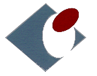 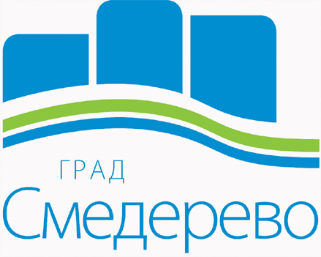 На основу Локалног планског документа у области запошљавања Града Смедерева за 2024.годину који је усвојен на седници Градског већа града Смедерева дана 22.4.2024. године и закљученог Споразума о уређивању међусобних права и обавеза у реализацији програма или мера активне политике запошљавања ЛАПЗ-Техничка подршка за 2024.годину између Националне службе за запошљавање и Града Смедерева, број: 3001-101-1/2024 од 26.4.2024. године, ГРАД СМЕДЕРЕВО И НАЦИОНАЛНА СЛУЖБА ЗА ЗАПОШЉАВАЊЕ   Расписују     ЈАВНИ КОНКУРС ЗА ОРГАНИЗОВАЊЕ СПРОВОЂЕЊА ЈАВНИХ РАДОВА НА КОЈИМА СЕ АНГАЖУЈУ НЕЗАПОСЛЕНА ЛИЦА У 2024. ГОДИНИ I ОСНОВНЕ ИНФОРМАЦИЈЕ Програм јавних радова намењен је радном ангажовању првенствено теже запошљивих незапослених лица и незапослених у стању социјалне потребе, ради очувања и унапређења радних способности незапослених, као и ради остваривања одређеног друштвеног интереса. Јавни рад спроводи послодавац - извођач јавног рада, кога одређује Национална служба за запошљавање, филијала Смедерево (у даљем тексту: Национална служба) на основу јавног конкурса уз претходно прибављено мишљење Локалног савета за запошљавање Града Смедерева.  Послодавац - извођач јавног рада са седиштем на територији Града Смедерева, може организовати спровођење јавних радова уколико, у складу са Локалним акционим планом укључи незапослена лица из следећих категорија:1. радно способни корисници новчане социјалне помоћи, 2. Роми,3. лица без завршене средње школе,  4. лица која посао траже дуже од 12 месеци, 5. особе са инвалидитетом6. жене.Приоритет за укључивање у меру имају лица из наведених категорија која се први пут ангажују на јавним радовима.Пре укључивања у програм Национална служба врши проверу испуњености законских и услова овог јавног конкурса за незапослено лице. На јавним радовима се радно ангажује најмање 3 (три) незапослена лица, а на јавним радовима за особе са инвалидитетом најмање 1 (једно) незапослено лице.Максимална дужина трајања јавног рада је четири месеца, у складу са расположивим финансијским средствима. Уговором о привременим и повременим пословима утврдиће се број радних дана за свако лице укључено у јавни рад.  II ОБЛАСТИ СПРОВОЂЕЊА ЈАВНИХ РАДОВА Јавни радови се могу спроводити у областима: одржавања и заштите животне средине и природеодржавања и обнављања јавне инфраструктуре,социјалне заштите и хуманитарног рада,.III НАМЕНА И ВИСИНА СРЕДСТАВА Средства намењена за организовање спровођења јавних радова користе се за:  исплату накнаде за обављен посао лицима ангажованим на јавним радовима по основу уговора о привременим и повременим пословима, у висини до 35.000,00 динара по лицу, на месечном нивоу за пун фонд радних часова, односно сразмерно времену радног ангажовања на месечном нивоу, увећану за припадајући порез и доприносе за обавезно социјално осигурање. Наведена накнада обухвата и трошкове доласка и одласка са рада; накнаду трошкова спровођења јавних радова послодавцу, у свим областима, једнократно, у висини од: 1.000,00 динара по лицу за јавне радове који трају месец дана, - 1.500,00 динара по лицу за јавне радове који трају два месеца, 2.000,00 динара по лицу за јавне радове који трају три и четири месеца; накнаду трошкова обуке: у зависности од врсте и сложености послова које обухвата јавни рад, у току првог месеца спровођења јавних радова може се организовати обука, по интерном програму послодавца или програму образовне установе, односно за лица ангажована код послодавца - пружаоца услуга социјалне заштите, у складу са законом; по завршетку обуке лицу се издаје потврда/сертификат/лиценца о стеченим компетенцијама; послодавцу - извођачу јавног рада, односно образовној установи, исплаћују се средства у једнократном износу од 1.000,00 динара по лицу које је похађало обуку и којем је издата потврда о стеченим компетенцијама; накнада трошкова обуке не може бити исплаћена за лица која су у претходном периоду већ завршила предвиђену обуку; Национална служба процењује оправданост потребе за обуком, уколико исто није регулисано законом.  IV УСЛОВИ ЗА ПОДНОШЕЊЕ ПРИЈАВЕ  Право учешћа на Јавном конкурсу за организовање спровођења јавних радова на којима се ангажују незапослена лица имају: органи јединица локалне самоуправе јавне установе и јавна предузећа привредна друштва предузетници задруге удружења која имају статус правног лица, односно која су уписана у Регистар Агенције за привредне регистре. Право на доделу средстава за организовање спровођења јавног рада послодавац - извођач може да оствари под условом да: је измирио раније уговорне и друге обавезе према Националној служби, осим за обавезе чија је реализација у току, уколико исте редовно измирује; организује спровођење  јавног рада на подручју Града Смедерева; ангажује незапослена лица са евиденције Националне службе филијала Смедерево-Одељење Смедерево. Документација за подношење пријаве: попуњена пријава за спровођење јавног рада на прописаном обрасцу, са детаљно разрађеним активностима у термин плану; фотокопија решења надлежног органа о упису у регистар, уколико послодавац - извођач јавног рада није регистрован у АПР;  фотографије места извођења јавног рада - за јавне радове који се спроводе у области одржавања и заштите животне средине и природе и одржавања и обнављања јавне инфраструктуре (максимално три фотографије за сваку локацију. Фотографије треба да садрже: назив локације; датум настанка и потпис овлашћеног лица); за јавне радове који се спроводе у области социјалне заштите, односно који се односе на пружање појединих услуга социјалне заштите (дневне услуге у заједници - помоћ у кући и др., услуге подршке за самостални живот - персонална асистенција и др.), фотокопија лиценце за пружање наведених услуга, у складу са прописима у области социјалне заштите. информације о корисницима услуга (број и структура) - за послодавцa - извођачa јавног рада из области социјалне заштите и хуманитарног рада. Уколико послодавац - извођач јавног рада организује обуку, неопходно је приложити интерни програм обуке или програм образовне установе на прописаном обрасцу Националне службе, као и биографију инструктора/предавача, осим послодавца - пружаоца услуга социјалне заштите, који подлеже обавези оспособљавања новозапослених у складу са законом. Национална служба задржава право да тражи и друге доказе и документацију од значаја за спровођење поступка одлучивања о одобравању средстава за спровођење јавних радова. Начин подношења пријаве Пријава за организовање спровођења јавног рада, подноси се Националној служби за запошљавање, филијала Смедерево-одељење Смедерево непосредно, путем поште или електронским путем на: pisarnica.Smederevo@nsz.gov.rs  на прописаном обрасцу који се може добити у филијали Смедерево-одељење Смедерево или преузети на сајту www.nsz.gov.rs .V ДОНОШЕЊЕ ОДЛУКЕ  Одлука о одобравању средстава за спровођење јавног рада доноси се на основу ранг листе, а након провере испуњености услова Јавног конкурса и бодовања поднете пријаве, односно приложене документације послодавца - извођача јавног рада од стране Националне службе а по прибављеном мишљењу Локалног савета за запошљавање Града Смедерева, након уплате средстава од стране Града а најкасније  у року од 30 дана од дана истека јавног конкурса. Изузетно, пријаве које испуњавају услове Јавног конкурса, а по којима није позитивно одлучено у наведеном року, могу бити поново узете у разматрање уколико се за то стекну услови. Национална служба, филијала Смедерево у сарадњи са Градом, приликом одлучивања процењује оправданост укључивања броја лица и/или трајања јавног рада из пријаве, као и оправданост поднете пријаве послодавца - извођача јавног рада коме је  2022,  2023. и 2024. године финансирано спровођење јавног рада у истој области, у складу са износом средстава који је опредељен за ову МАПЗ. Списак послодаваца - извођача којима је одобрено спровођење јавних радова објављује се на огласној табли филијале Смедерево-одељење Смедерево. *Критеријум „Претходно коришћена средства Националне службе по програму јавних радова“ односи се на програме из   2022, 2023. и 2024. године, које је организовала и финансирала, у целости или делимично Национална служба и/или Град. Наведене податке из пријаве за спровођење јавног рада Национална служба ће проверавати увидом у своју евиденцију.   *Уколико постоји већи број пријава са истим бројем бодова, одлучиваће се на основу редоследа поднете пријаве за спровођење јавног рада за подручје Града Смедерева.VI ЗАКЉУЧИВАЊЕ УГОВОРА  Послодавац - извођач јавног рада је дужан да након донете одлуке о одобравању средстава за спровођење јавног рада, а пре закљученог уговора о спровођењу јавног рада, закључи уговор о привременим и повременим пословима са изабраним незапосленим лицима са евиденције незапослених Националне службе-Одељење Смедерево. Датум ангажовања лица са којима је закључен уговор о привременим и повременим пословима не може бити пре датума закључивања уговора о спровођењу јавног рада, нити након 60 дана од дана доношења одлуке о одобравању средстава за спровођење јавног рада.  Градоначелник Града Смедерева, Директор филијале Смедерево по овлашћењу директора Националне службе или други запослени којег овласти директор Националне службе и послодавац - извођач јавног рада, у року од 30 дана од дана доношења одлуке закључују уговор којим се уређују међусобна права и обавезе и на основу којег се врши исплата средстава Документација за закључивање уговора о спровођењу јавног рада: уговори о привременим и повременим пословима са незапосленим лицима, као доказ о ангажовању лица на јавном раду; нови термин план потписан од стране послодавца - извођача јавног рада, уколико је у поступку разматрања пријаве за спровођење јавног рада извршена корекција броја лица и/или дужине трајања јавног рада, потписан од стране послодавца; спецификација средстава - материјала за рад, у складу са одобреним средствима за накнаду трошкова спровођења јавног рада; потврда банке о отвореном наменском рачуну и картон депонованих потписа наменског рачуна, важећих у моменту пријема средстава обезбеђења и давања меничног овлашћења/потврде о отвореном евиденционом рачуну и образац овере потписа (ОП образац);  изјава послодавца – извођача јавног рада о именовању координатора јавног рада (координатор ангажованих лица на спровођењу јавног рада може бити искључиво запослени / радно ангажовани кога послодавац – извођач јавног рада определи као одговорног за извршавање ових послова);одговарајуће средство обезбеђења уговорних обавеза у складу са извором финансирања послодавца - извођача јавног рада; за правна лица - доказ о извршеној регистрацији меница (попуњен и оверен захтев за регистрацију меница); фотокопија/очитана лична карта одговорног лица послодавца - извођача јавног рада/жиранта и  други докази у зависности од статуса жиранта*. У циљу закључивања уговора о спровођењу јавног рада, послодавац - извођач јавног рада је у обавези да достави и одговарајућа средства обезбеђења уговорних обавеза: За предузетника:  за одобрена средства у износу до 3.000.000,00 динара - две истоветне бланко трасиране менице корисника средстава са два жиранта и меничним овлашћењем; за одобрена средства у износу од 3.000.001,00 динара и више - банкарска гаранција у вредности одобрених средстава са роком важења од 6 месеци од дана издавања. За правно лице: за одобрена средства у износу до 3.000.000,00 динара - две истоветне бланко соло менице са меничним овлашћењем; за одобрена средства у износу од 3.000.001,00 динара и више - банкарска гаранција у вредности одобрених средстава са роком важења од 6 месеци од дана издавања. 3. За кориснике јавних средстава: изјава (образац НСЗ) одговорног лица, послодавца - извођача јавног рада корисника јавних средстава, да су обезбеђени сви предуслови за отпочињање спровођења јавног рада и да не постоји могућност прилагања одговарајућег средства обезбеђења. *Жирант може бити свако пословно способно физичко лице које је у радном односу на неодређено време, физичко лице које самостално обавља делатност (предузетник), односно лице које самостално обавља делатност у складу са посебним законом (нпр. адвокат, нотар, јавни извршитељ и сл), пензионер.  Статус послодавца - извођача јавног рада у погледу извора средстава финансирања биће проверен од стране Националне службе на основу расположивих података Управе за трезор и Народне банке Србије.  Почетком спровођења јавног рада сматра се датум пријаве на осигурање првог незапосленог лица ангажованог на јавном раду.  VII ОБАВЕЗЕ ИЗ УГОВОРА  Послодавац - извођач јавног рада дужан је да: радно ангажована лица задржи до истека трајања јавног рада и изврши пријаву на обавезно социјално осигурање; у случају престанка радног ангажовања незапосленог лица, послодавац - извођач јавног рада у року од 15 дана од дана престанка радног ангажовања врши замену другим незапосленим лицем из категорија дефинисаних Јавним конкурсом за преостало време спровођења јавног рада, са евиденције Националне службе-Одељење Смедерево; пре укључивања у меру/замену, Национална служба врши проверу испуњености законских и услова овог јавног конкурса за незапослено лице;  редовно, у законски утврђеним роковима, врши уплату уговорене накнаде за обављени посао, на текући рачун лица ангажованих на јавном раду и доставља доказе; редовно врши уплату припадајућих пореза и доприноса за обавезно социјално осигурање за лица из уговора и доставља доказе;  редовно доставља доказе о утрошку пренетих средстава за трошкове накнаде спровођења јавног рада, у складу са уговором; редовно доставља доказе о утрошку пренетих средстава за трошкове обуке; организује заштиту и безбедност радно ангажованих лица, у складу са законом и захтевом стандарда за конкретне послове јавног рада; достави фотокопију потврде/сертификата о стеченим компетенцијама радно ангажованих лица на спровођењу јавног рада након завршене обуке, на прописаном обрасцу, односно фотокопију потврде/лиценце у складу са законом. месечно доставља извештај о спровођењу јавног рада, на прописаном обрасцу; Националној служби и Граду омогући контролу реализације уговорних обавеза и увид у сву потребну документацију и ток спровођења јавног рада; обавести Националну службу о свим променама које су од значаја за реализацију уговора у року од осам дана од дана настанка промене; Достави Националној служби фотографије места извођења јавног рада по завршетку јавног рада - за јавне радове који се спроводе у области одржавања и заштите животне средине и природе и одржавања и обнављања јавне инфраструктуре (максимално три фотографије за сваку локацију). У случају неиспуњења или делимичног испуњења обавеза из уговора, послодавац - извођач јавног рада је у обавези да врати цео или сразмеран износ исплаћених средстава увећан за законску затезну камату од дана преноса средстава.  VII ЗАШТИТА ПОДАТАКА О ЛИЧНОСТИСви подаци о личности који буду достављени Националној служби биће обрађивани искључиво у сврху учешћа у Јавном конкурсу, а у складу са Законом о заштити података о личности. Приступ личним подацима имаће само овлашћена лица Националне службе која су обавезана на чување поверљивости података о личности и неће их откривати трећој страни, осим ако је то неопходно у сврху контроле поступка спровођења Јавног конкурса или ревизије.Национална служба ће чувати податке о личности у законом предвиђеном року, уз примену одговарајућих техничких, организационих и кадровских мера. Лица чији се подаци обрађују имају право на приступ, исправку и брисање својих података, право на ограничење обраде својих података, право на приговор и право на притужбу Поверенику за информације од јавног значаја и заштиту података о личности. VIII ОСТАЛЕ ИНФОРМАЦИЈЕ Информације о јавном Конкурсу могу се добити у Националној служби за запошљавање, филијала Смедерево на телефон: 026/633-036, 026/633-033 Јавни конкурс је отворен од 15.5.2024. године, а последњи рок за пријем пријава за учешће на јавном конкурсу је 31.5.2024. године. БОДОВНА ЛИСТА – ЈАВНИ РАДОВИКритеријуми      Број бодоваОбласт спровођења јавног рада  Одржавање и заштита живoтне средине и природе 15Област спровођења јавног рада  Одржавање и обнављање јавне инфраструктуре10Област спровођења јавног рада  Социјална заштита и хуманитарни рад5Дужина трајања јавног рада 3 и 4 месеца 20Дужина трајања јавног рада 2 месеца 10Дужина трајања јавног рада  1 месец 5Претходно коришћена средства Националне службе по програму јавних радова* Нису раније коришћена средства 10Претходно коришћена средства Националне службе по програму јавних радова* Коришћена средства у другим областима у односу на поднету пријаву0МАКСИМАЛАН БРОЈ БОДОВА  МАКСИМАЛАН БРОЈ БОДОВА  45